$IMG$
null
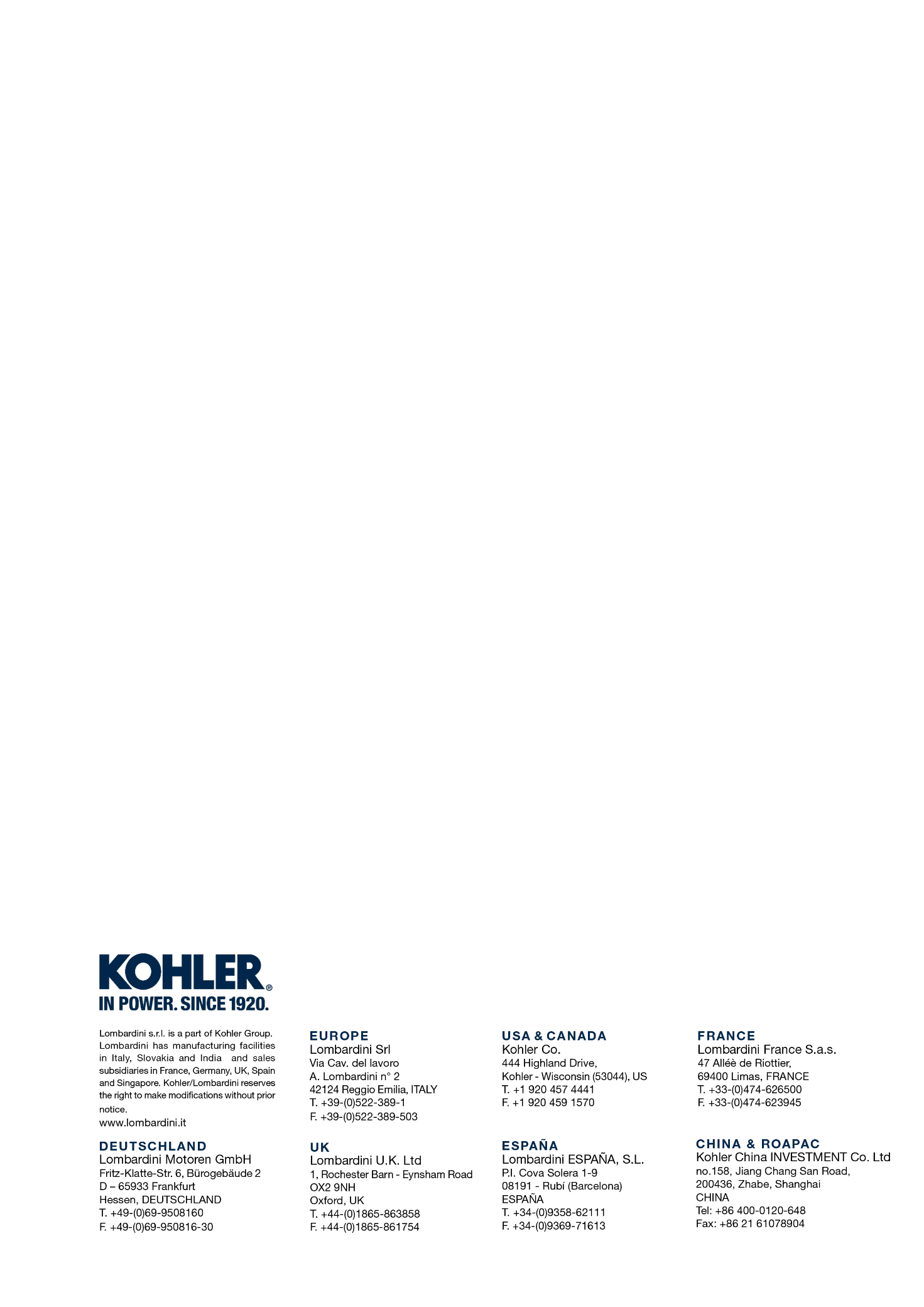 8LD 665-28LD8LD